Коммерческое предложениеКомплекс недвижимого имущества производственно-складского назначенияСвердловская область, г. Полевской, Восточный промышленный район 1/1Комплекс недвижимого имущества расположен в промышленной зоне г. Полевского (Северная часть), функциональное  назначение имущества: производственно – складской комплекс.  Земельный участок площадью 31 367 кв.м.  огорожен, имеется проходная. Покрытие земельного участка – асфальтированное, грунтовое. Имеются в наличии все инженерные коммуникации для запуска производства, а также автомобильный подъездной путь.Состав комплекса:На территории комплекса размещено металлообрабатывающее оборудование, предназначенное для производства ТНП и автомобильных глушителей,  являющееся собственностью ПАО «Северский трубный завод». Право собственности на объекты недвижимости и земельный участок зарегистрированы.Стоимость предложения составляет…1здание производственного комплекса 14 997 кв. м2земельный участок  с кадастровым номером  66:59:0101023:917Фото объекта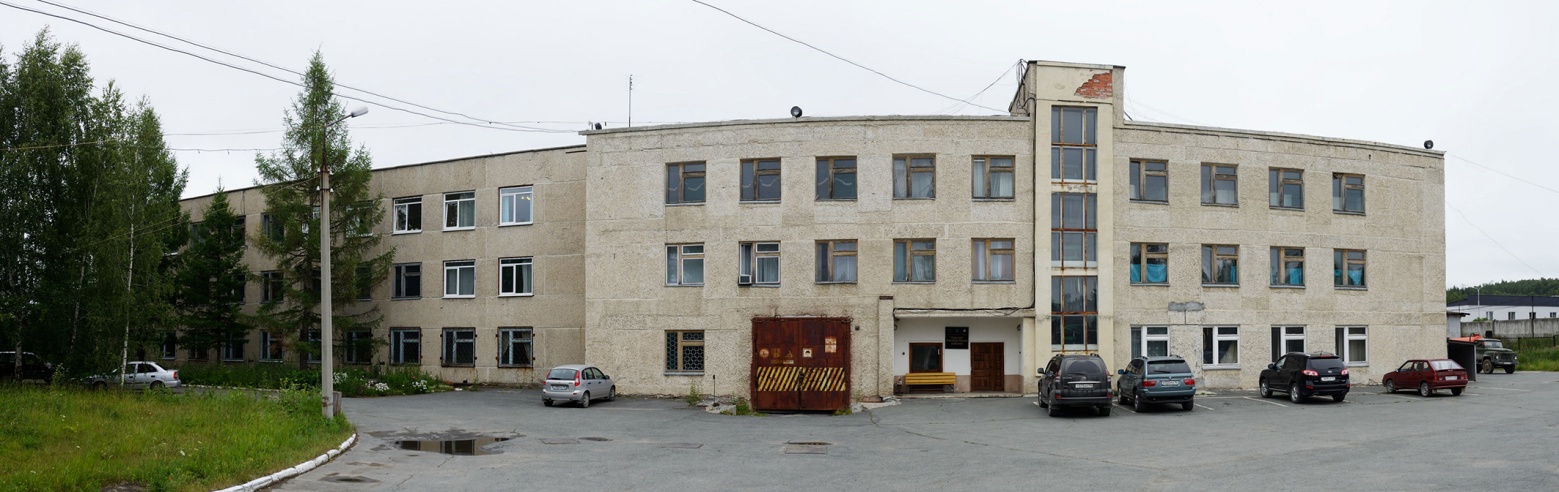 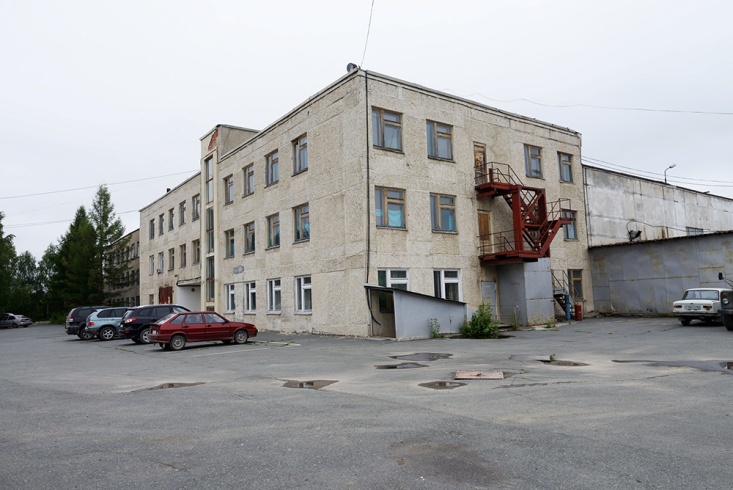 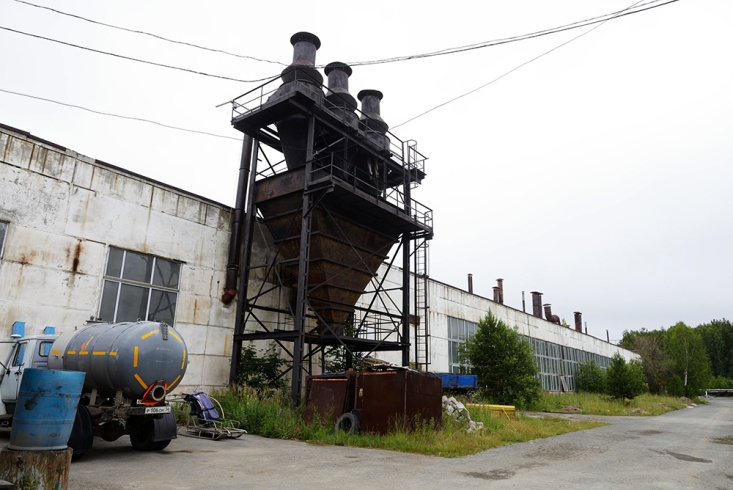 План объекта на местностиПлан объекта на местности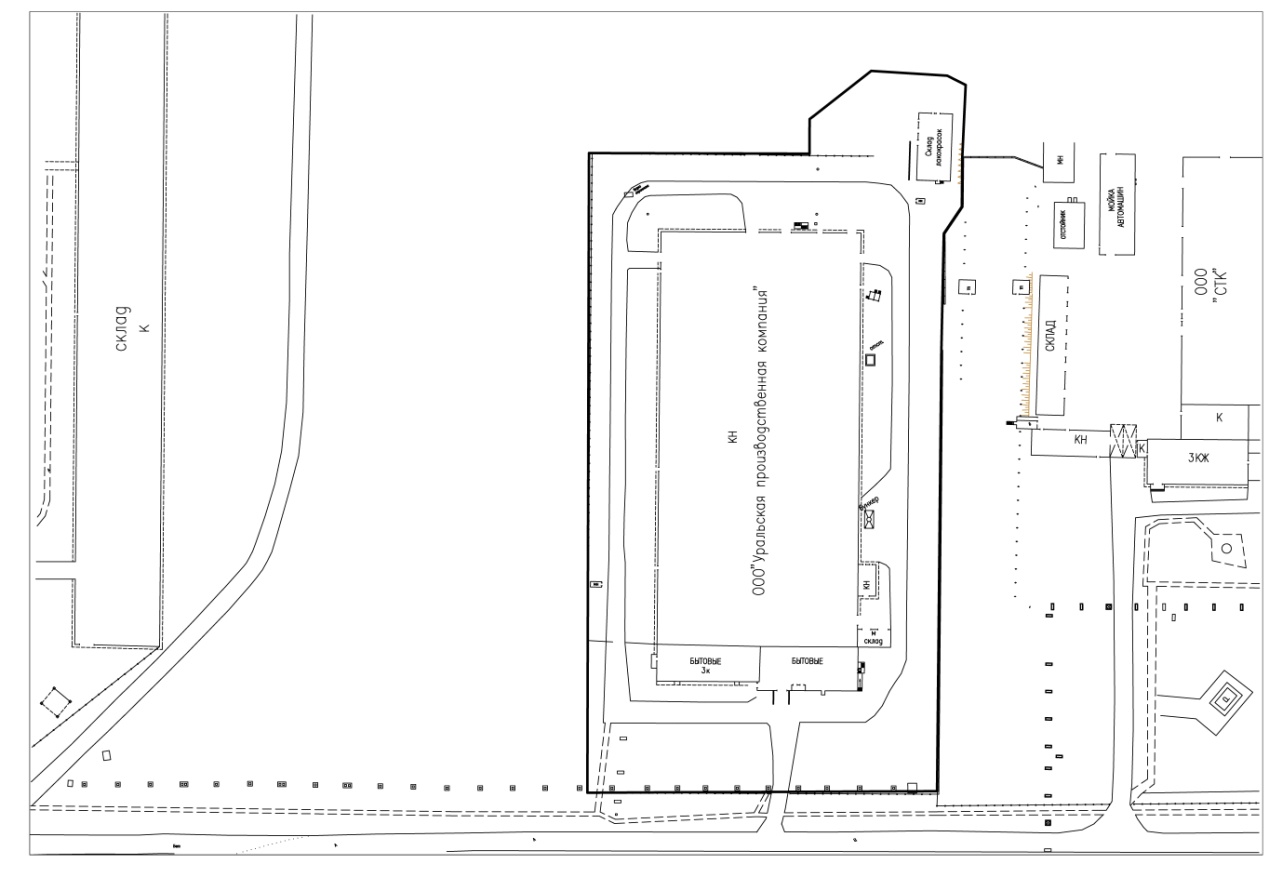 